ส่วนที่ ๓ :	แบบรายงานผลการดำเนินแผนงาน/โครงการ/กิจกรรม ที่ได้รับงบประมาณสนับสนุนจากกองทุนหลักประกันสุขภาพ (สำหรับผู้เสนอแผนงาน/โครงการ/กิจกรรม ลงรายละเอียดเมื่อเสร็จสิ้นการดำเนินงาน)ชื่อแผนงาน/โครงการ/กิจกรรม  หนูน้อยสุขภาพดีด้วยวัคซีน ประจำปี ๒๕๖๒๑. ผลการดำเนินงาน	จากการดำเนินงานโครงการหนูน้อยสุขภาพดีด้วยวัคซีน  ประจำปี  ๒๕๖๒  ได้มีการจัดประชุมชี้แจงแก่คณะกรรมการดำเนินงาน  ซึ่งประกอบไปด้วยอสม.  ผู้นำชุมชน  เจ้าหน้าที่รพ.สต.บ้านใหม่  เพื่อวางแผนในการจัดทำโครงการ  และให้อสม.ในพื้นที่รับผิดชอบชี้แจงและเชิญกลุ่มเป้าหมายผู้ปกครองเด็ก ๐-๕ปี มาร่วมเข้ารับฟังและแลกเปลี่ยนประสบการณ์ถึงโรคที่สารมารถป้องกันได้ด้วยวัคซีนและรวมไปถึงการได้รับวัคซีนของบุตรในแต่ละช่วงอายุ เมื่อผู้ปกครองเด็ก ๐-๕ ปีมาร่วมเข้าโครงการอบรมผู้ปกครองมีความรู้ความเข้าใจ  และมีทักษะในการดูแลบุตรหลังจากได้รับวัคซีนแต่ละชนิดรวมไปถึงสามารถทราบถึงภาวะโภชนาการและพัฒนาการของบุตรได้ที่๒. ผลสัมฤทธิ์ตามวัตถุประสงค์/ตัวชี้วัด๒.๑ การบรรลุตามวัตถุประสงค์	 บรรลุตามวัตถุประสงค์	 ไม่บรรลุตามวัตถุประสงค์  เพราะ ...............................................................................๒.๒ จำนวนผู้เข้าร่วมใน แผนงาน/โครงการ/กิจกรรม .........๖๐......... คน๓. การเบิกจ่ายงบประมาณ	งบประมาณที่ได้รับการอนุมัติ	...........๙,๑๒๐.............. บาท	งบประมาณเบิกจ่ายจริง 		..........๙,๑๒๐................ บาท   คิดเป็นร้อยละ ...๑๐๐...	งบประมาณเหลือส่งคืนกองทุนฯ	............-............................ บาท   คิดเป็นร้อยละ.......-....... ๔. ปัญหา/อุปสรรคในการดำเนินงาน	 ไม่มี	 มี		ปัญหา/อุปสรรค (ระบุ) ..........................................................................................................................................................................................................................................................................................................................................................................................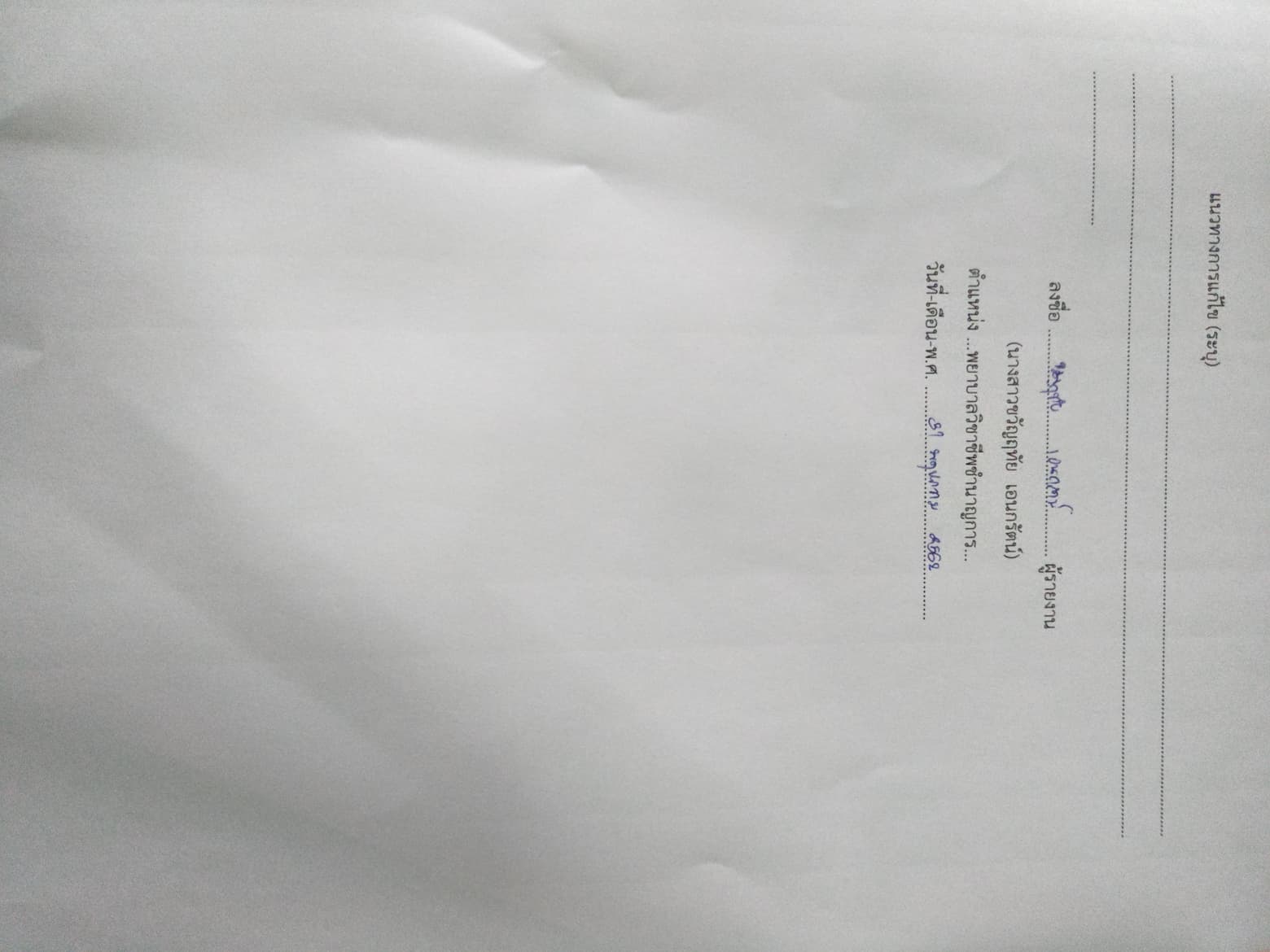 